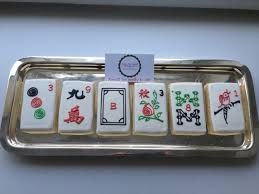 It’s time to order your 2022 Mah Jongg Cards!The cost is $9.00 for Standard Card and $10.00 for Large CardMake Checks payable to: Caron Manley.Venmo is now available:@Caron-Manley-1 Questions? Manley.Caron@gmail.comPlease complete the form below and mail or email to:Caron Manley- Mah Jonggc/o WRJ Gift ShopTemple Kol Emeth1415 Old Canton RoadMarietta, GA 30062Name________________________________________________Street Address_________________________________________City, State, Zip Code_____________________________________E-mail Address__________________________________________Phone number__________________________________________Number of cards ordered: Small__________ Large___________Size of Cards ordered_____________________________________Amount of check________________________________________Please note: This WRJ fundraising campaign for ordering Mah Jongg cards ends January 2022. 